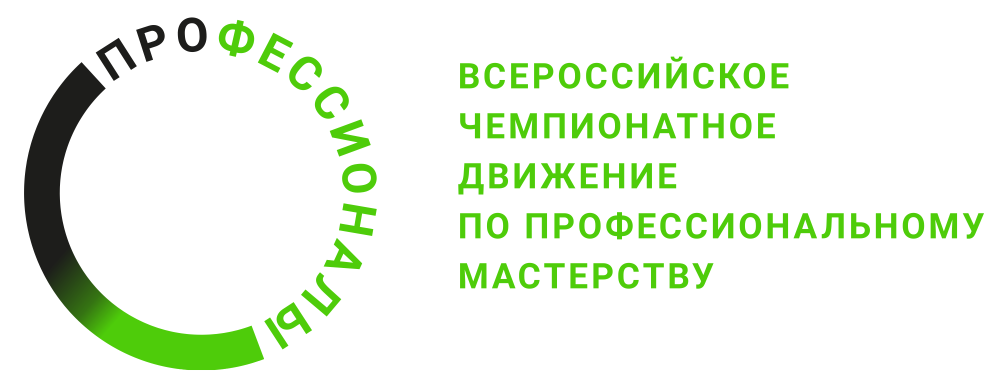 ПРОГРАММА ПРОВЕДЕНИЯОтборочного этапа чемпионата   по компетенции Работа на токарных универсальных станкахОбщая информацияОбщая информацияПериод проведения03.07.23-08.07.23Место проведения и адрес площадкиг.Пермь, ул. Комсомольский проспект, 91«Пермский техникум промышленных и информационных технологий им. Б.Г. Изгагина» ФИО Главного экспертаПершина Дарья СергеевнаКонтакты Главного эксперта8982-49-63-752Д-2,-1 «03.07.»  2023г.  (I поток)Д-2,-1 «03.07.»  2023г.  (I поток)08:30-10:00Прибытие конкурсантов и экспертов наставников на площадку10:00-10:15Организационная встреча с конкурсантами  10:15-11.15Регистрация и проверка паспортов экспертов и конкурсантов11:15-12:00Инструктаж по ТБ и ОТ, распределение ролей между экспертов, подписание протоколов12:00-12:30Объяснение и подробный инструктаж по Конкурсному заданию, подписание протоколов об ознакомлении с конкурсным заданием12:30-13:00ОБЕД13.00-13.15Проведение жеребьевки, подписание протоколов жеребьевки,13.15-14:00Внесение и оформление 30% изменений (изменение чертежа, КО), внесение данных в ЦСО14:00-18:30Ознакомление с конкурсными местами и тестирование оборудования, подписание протоколов ознакомления с конкурсным заданием, рабочими местами и оборудованием18:30-19:30Проверка заготовок и инструментов по ИЛ19:30Убытие экспертов-наставников и конкурсанта с площадкиД1 / «04.07.»  2023г. (I поток)Д1 / «04.07.»  2023г. (I поток)8:30-9:00Прибытие экспертов-наставников и участников на площадку09:00-10:00Инструктаж по технике безопасности участников, подписание протоколов по ТБ и ОТ участниками10:00-10:15Ознакомление с Конкурсным заданием10:15-13:15Выполнение Модуля А13:15-13:30Уборка рабочего места13:30-14:15ОБЕД14:15-14:30Ознакомление с Конкурсным заданием14:30-17:30Выполнение Модуля Б17:30-17:45Уборка рабочего места17:45-19:45Работа экспертной группы, оценка Модуля А и Б, занесение данных в ведомости, ввод данных в систему ЦСО19:45 Убытие экспертов-наставников и конкурсанта с площадкиД2 / «05.07.»  2023г. (I поток)Д2 / «05.07.»  2023г. (I поток)8:30-9:00Прибытие экспертов-наставников и участников на площадку09:00-10:00Инструктаж по технике безопасности участников, подписание протоколов по ТБ и ОТ участниками10:00-10:15Ознакомление с Конкурсным заданием10:15-13:15Выполнение Модуля В13:15-13:30Уборка рабочего места13:30-14:15ОБЕД14:15-14:30Ознакомление с Конкурсным заданием14:30-17:30Выполнение Модуля Г17:30-17:45Уборка рабочего места17:45-19:45Работа экспертной группы, оценка Модуля В и Г занесение данных в ведомости, ввод данных в систему ЦСО19:45 Убытие экспертов-наставников и конкурсанта с площадкиД-2,-1 «06.07» 2023г.  (II поток)Д-2,-1 «06.07» 2023г.  (II поток)08:30-10:00Прибытие конкурсантов и экспертов наставников на площадку10:00-10:15Организационная встреча с конкурсантами  10:15-11.15Регистрация и проверка паспортов экспертов и конкурсантов11:15-12:00Инструктаж по ТБ и ОТ, распределение ролей между экспертов, подписание протоколов12:00-12:30Объяснение и подробный инструктаж по Конкурсному заданию, подписание протоколов об ознакомлении с конкурсным заданием12:30-13:00ОБЕД13.00-13.15Проведение жеребьевки, подписание протоколов жеребьевки,13.15-14:00Внесение и оформление 30% изменений (изменение чертежа, КО), внесение данных в ЦСО14:00-18:30Ознакомление с конкурсными местами и тестирование оборудования, подписание протоколов ознакомления с конкурсным заданием, рабочими местами и оборудованием18:30-19:30Проверка заготовок и инструментов по ИЛ19:30Убытие экспертов-наставников и конкурсанта с площадкиД1 / «07.07.»  2023г. (II поток)Д1 / «07.07.»  2023г. (II поток)8:30-9:00Прибытие экспертов-наставников и участников на площадку09:00-10:00Инструктаж по технике безопасности участников, подписание протоколов по ТБ и ОТ участниками10:00-10:15Ознакомление с Конкурсным заданием10:15-13:15Выполнение Модуля А13:15-13:30Уборка рабочего места13:30-14:15ОБЕД14:15-14:30Ознакомление с Конкурсным заданием14:30-17:30Выполнение Модуля Б17:30-17:45Уборка рабочего места17:45-19:45Работа экспертной группы, оценка Модуля А и Б, занесение данных в ведомости, ввод данных в систему ЦСО19:45 Убытие экспертов-наставников и конкурсанта с площадкиД2 / «08.07.»  2023г. (II поток)Д2 / «08.07.»  2023г. (II поток)8:30-9:00Прибытие экспертов-наставников и участников на площадку09:00-10:00Инструктаж по технике безопасности участников, подписание протоколов по ТБ и ОТ участниками10:00-10:15Ознакомление с Конкурсным заданием10:15-13:15Выполнение Модуля В13:15-13:30Уборка рабочего места13:30-14:15ОБЕД14:15-14:30Ознакомление с Конкурсным заданием14:30-17:30Выполнение Модуля Г17:30-17:45Уборка рабочего места17:45-19:45Работа экспертной группы, оценка Модуля В и Г занесение данных в ведомости, ввод данных в систему ЦСО19:45 Убытие экспертов-наставников и конкурсанта с площадки